МУНИЦИПАЛЬНЫЙ ОКРУГ ТАЗОВСКИЙ РАЙОНЯМАЛО-НЕНЕЦКОГО АВТОНОМНОГО ОКРУГАМуниципальное бюджетное дошкольное образовательное учреждение детский сад «Северяночка»Образовательная область «РЕЧЕВОЕ РАЗВИТИЕ»Конспект НОД  по развитию речи 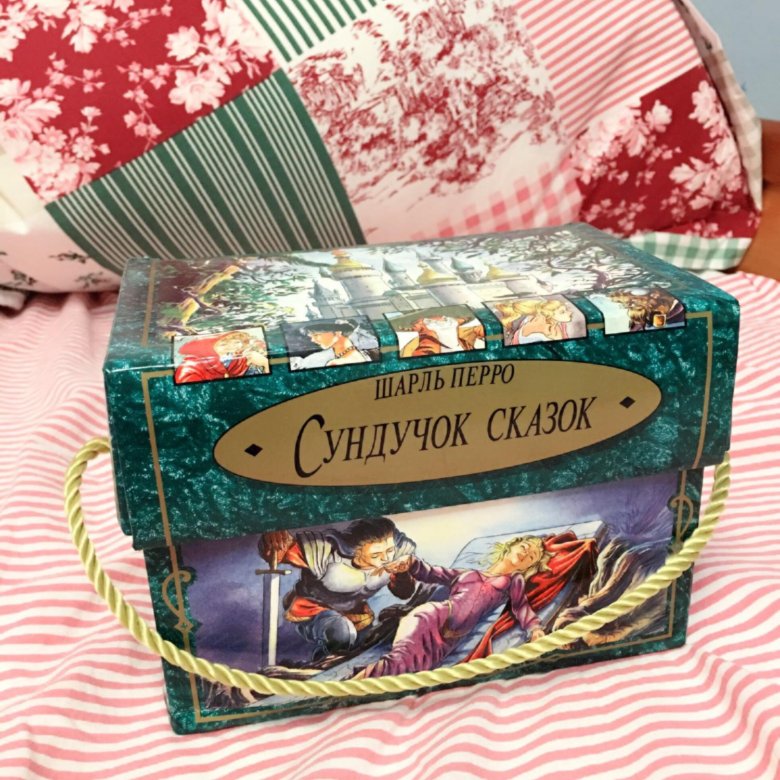                                                                      Выполнил:                                                                 тьютор                                                                                    Тэсида Таисия Николаевна.с. Гыда  2021 г.Интеграция образовательных областей: художественно-эстетическое развитие, социально-коммуникативное развитие, физическое развитие.Виды деятельности: игровая, коммуникативная, физическая.Методы и приёмы: Наглядные (показ, демонстрация);Словесные (художественное слово, беседа, вопрос – ответ);Педагогические технологии: личностно-ориентированная, игровая, интерактивная.Здоровьесберегающие технологии: физкультминутки, Су-Джок терапия.Цель: Повторить и закрепить с дошкольниками названия и содержание известных  сказок.Программные задачи:Развивать связную речь, словотворчество, умение отвечать на вопросы полным ответом.Упражнять в умении  передавать содержание сказки с помощью мнемотаблицы;Способствовать развитию внимания, памяти, логического мышления.Воздействовать на биологически активные точки по системе  Су-Джок для улучшения функционирования речевых центров мозга, развития мелкой моторики пальцев рук.Воспитывать чуткое, доброе отношение к сказочным героям, желание помочь им в трудной ситуации.Предварительная работа: чтение  сказок; обсуждение почитанного материала; отгадывание загадок, собирание пазлов к сказкам, раскрашивание изображений к сказкам, использование мнемотаблиц при рассказывании  сказок. Планируемый результат: дети имеют представление о сказках; знают названия  и узнают героев сказок; овладевают способностью рассуждать, высказываться; формируется практический навык работы с различными материалами (мячики Су-Джок, индивидуальные карточки, разрезные картинки).Оборудование: мульти-медийное оборудование, сундук, конверты с заданиями, карточки с изображением героев сказки «Колобок» (Колобок, заяц, лиса, медведь, волк) на каждого ребенка, мячики  Су-джок и лабиринт  на каждого ребенка,  иллюстрации к сказкам Колобок, Волк и семеро козлят, Курочка Ряба, Репка, пазл «Волшебная палочка»Дети входят в группу.Приветствие:Ребята, посмотрите, сегодня к нам пришли гости. Давайте с ними поздороваемся:Здравствуй, небо голубое,Здравствуй, солнце золотое!Здравствуй, вольный ветерок!Здравствуй, маленький дубок!Здравствуй, утро! 	Здравствуй день!Нам здороваться не лень!Здравствуйте!Воспитатель: Присаживайтесь, ребята, на стульчики. - Ребята, а вы любите сказки? (ответы детей)- А какие сказки вы знаете? (ответы детей)- Я их тоже очень люблю, ведь именно сказка ведет нас в мир волшебных приключений, историй и чудес.Вот и сегодня у нас в группе с самого утра происходят настоящие чудеса, к нам попала вот эта большая шкатулка, а на ней лежало письмо. (Воспитатель достает из сундучка письмо)Текст письма:Дорогие мои малыши, я Машенька из Тридесятого королевства, обращаюсь к вам за помощью. В нашем королевстве всегда было согласие, доброта и дружба. Все сказочные жители жили в мире, пока не появился злой колдун и все сказки перепутал. Да еще и забрал волшебную палочку из королевства. А чтобы её вернуть, он поставил передо мной трудные задачи, а я  никак не могу с ними справиться. Помогите мне, пожалуйста! А за каждое выполненное задание вы будете получать  волшебную картинку.Воспитатель: Ребята, а вы хотите помочь Машеньке? (ответы детей) Тогда,  давайте поскорее откроем сундук и посмотрим, какие задания приготовил злой колдун. (Воспитатель достает конверт с первым заданием).Задание 1. Дидактическая игра: «Закончи предложение»Воспитатель: :- Если в сказке есть волшебство, то она … (волшебная).- Если в сказке есть загадка, то она… (загадочная).- Если в сказке есть мудрость, то она… (мудрая).- Если в сказке есть чудеса, то она … (чудесная).- Если в сказке есть доброта, то она … (добрая).Молодцы ребята, вы очень хорошо справились с заданием! Смотрите, в конверте  появилась волшебная картинка. Как вы думаете, что это? (ответы детей)  Вот и я не пойму, что это за картинка и почему она волшебная. Давайте, мы  её положим в корзинку. А теперь нам надо торопиться, жители Тридесятого королевства очень нуждаются в помощи.Задание 2.  «Лабиринт»Воспитатель: (достает из сундука конверт с заданием) Ребята, здесь говорится, о том, что мы должны пройти лабиринт, чтобы выполнить задание.  Но вы не бойтесь, Машенька прислала нам помощников – волшебные мячики. Посмотрите, на краю стола  лежит «Лабиринт». Положите его перед собой. Положите  мячик на изображения ребенка и,   проговаривая вместе со мной волшебные слова, начинаем прокатывать его по дорожке лабиринта.-Этот шарик не простой, Он колючий,  вот какой.Будем с  шариком играть,И ладошки согревать.Раз катаем, два катаем,И задания выполняем.Не боимся колдуна.В Тридевятое королевство  вновь вернется доброта.Молодцы ребята, вы справились с заданием. Смотрите, в сундучке появилась еще одна картинка. Только я пока не понимаю, для чего нам нужна. Но пора выполнять следующее задание.Задание 3. «Отгадай загадку»Воспитатель: А вот и следующее задание. Нам нужно быстро отгадать загадку и найти ее изображение среди  картинок, расположенных у вас на столе. (Перед каждым ребенком на столе лежит набор карточек с изображением сказочных героев, дети после каждой загадки показывают соответствующие картинки-отгадки)На сметане замесили,На окошке охладили,Круглый бок, скок-скокПокатился … (Колобок).Кто в лесу проживает,Кто рыжая и пушистая, Очень хитрый нрав имеет,Может курицу украсть?Волку серому сестричка,Знают все, что это…(лисичка).Длинные уши, куцый хвост,Небольшой сам на рост, На огороде побывал,Там капусты пожевал … (заяц).Ходит хмуро меж дубами,Хищно щелкает зубами,Глаза у него так и сверкают.Вот за кустом примолк,Грозный зверь этот, конечно, …                                                 (волк).Летом медом лакомился,Вволю малины поел.А как упал глубокий снег,До весны он спать лег.Видел или не видел сны,А проспал до весны… (Медведь)После каждой угаданной загадки воспитатель ставить картинку с отгадкой на мольберт.Воспитатель: Быстро и правильно мы справились с заданием. Посмотрите, что же это за герои, из какой сказки они пришли? (Колобок). Смотрите, ребята, мы заработали еще одну картинку. Но медлить нельзя, надо помочь жителям Тридесятого  королевства. Задание 4	Воспитатель: (достает конверт с заданием)Задание: Внимательно выполняя инструкцию, следуй к указателю «Колобок»Физминутка «Колобок»Замесила бабушка, ни булку, ни оладушки (месят тесто)Доставала из печи (руки вверх, в стороны, вниз)Ни пирог, ни калачи (пекут пироги)Как поставила на стол (присели)Он от бабушки ушел, он от дедушки ( наклоны туловища)Кто же бегает без ног (бег по кругу)Это желтый Колобок! (Прибегают к указателю «Колобок»). На мольберте прикреплена часть пазла. На обратной стороне мольберта висит мнемотаблица и конверт с заданием.Воспитатель: Ребята, смотрите, вот изображение Колобка  и еще одна картинка. Значит, мы правильно выполнили задание. Молодцы!Задание 5. «Вспомни эту сказку по волшебной табличке»Воспитатель разворачивает мольберт. Воспитатель: Ребята, посмотрите. Здесь еще один конверт с заданием.Работа  с мнемотаблицей по сказке «Колобок»Воспитатель: 1. Как называется сказка?   2. От кого убежал колобок?   3. Покатился по дорожке и кого встретил?   4. Что сказал зайчик, увидев колобка?   5. Кого встретил в лесу колобок?   6. Кого последним встретил колобок?   7. Что же случилось с колобком, когда он встретился с лисичкой?   8. Лисичка какая? (Хитрая, злая)   9. А почему она злая (хитрая)? (ответы детей)Воспитатель: Молодцы! Вы  справились с заданием. Смотрите, в конверте, есть еще одна волшебная картинка и записка «Следующее задание вы найдете, если строго по стрелочке пойдете».  Ну что же, давайте посмотрим, куда  нас приведут стрелочки.(Дети  по стрелочкам переходят к мольберту, где расположены картинки с иллюстрациями к сказкам, с перепутанными героями. Воспитатель открывает конверт с заданием).Задание 6. «Перепутанные сказки»Воспитатель: Ребята. Мне кажется, что мы попали с вами в Тридевятое царство сказок. Только не пойму, что же здесь не так? (Дети смотрят на иллюстрации, и говорят свои варианты ответов).Воспитатель: Правильно, все сказки перепутаны. Давайте поможем героям сказок вернуться домой.Воспитатель: Молодцы, мы справились с последним заданием и получили очередную волшебную картинку. Давайте внимательно посмотрим, что же это за волшебные картинки (все вместе рассматривают волшебные картинки). Воспитатель: Ребята, они вам ничего не напоминают? (ответы детей) Воспитатель:Да, мне тоже кажется, что это какой-то пазл! Давайте попробуем его собрать и узнать, что же на нем изображено. (дети собирают пазл)Воспитатель: Ребята, что изображено на картинке? (ответы детей)Воспитатель: Правильно! Это волшебная палочка!(на слайде звучит звук волшебного превращения  и появляется Машенька с волшебной палочкой)Машенька: Спасибо вам,  ребята! Вы выполнили все задания злого колдуна, привели в порядок сказки и вернули мне волшебную палочку! Теперь в Тридесятом королевстве будет царить порядок, дружба, добро и радость! До свидание!Воспитатель: Ну что ребята, и нам пора  возвращаться в детский сад. Становимся в кружок, закрываем глаза и все вместе произносим: «Раз, два, три сказка в детский сад нас верни».Воспитатель: Вот мы и вернулись с вами в детский сад.  Присаживайтесь на свои места.- Ребята, а кто мне скажет, что мы сегодня делали? (ответы детей)- А как помогали? ( И т.п.)Воспитатель: Ой, посмотрите, а у меня в корзинке волшебным образом оказались медальки, да не простые. Смотрите на них написано «Лучшему знатоку сказок». Это, наверное, Машенька сделала вам подарок! Я предлагаю тем ребята, которым понравились наши приключения,  прикрепить медальку к своей одежде, а тем ребятам, кому было скучно, неинтересно, трудно -  взять медальку в руки.(если будут дети, которые не захотят прикрепить медаль к одежде, выяснить, почему).